Fußball – Sport – Club  Eisbergen e.V.Ritterstraße 45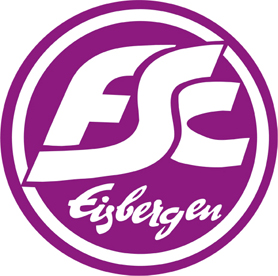 32457 Porta WestfalicaB e i t r i t t s e r k l ä r u n gBeantragt wird hiermit die Mitgliedschaftim Fußball-Sport-Club Eisbergen e.V.zum ___________________________Bitte ALLE Felder in Blockbuchstaben ausfüllen und Zahlen deutlich schreiben._____________________________________    ____________________________________(Name  -  Pflichtangabe)                                           (Vorname  -  Pflichtangabe)_____________________________________    ____________________________________(Straße, Hausnummer  -  Pflichtangabe)                  (PLZ, Wohnort  -  Pflichtangabe)_______________________________               ____________________________________(Geburtsdatum – Pflichtangabe)                           (Telefon, E-Mail  - freiwillige Angabe)Die Satzung und Ordnungen des Vereins in der jeweils gültigen Fassung werden anerkannt. Die datenschutzrechtliche Einwilligungserklärung vom __________________________ ist Bestandteil dieser Beitrittserklärung.   Pflichtangaben: Beitragshöhe und Geschlecht männlich (   )  weiblich (   )  divers (   )                               bitte ankreuzenMänner			monatlich  10,00 €  (   ) 	       Familien 	                   monatlich  13,50 €  (   )Frauen			monatlich    5,00 €  (   ) 	       (Vater, Mutter und mindestens ein minder-Kinder, Jugendliche       monatlich    6,00 €  (   )         jähriges Kind)Die Mitgliedsbeiträge für Männer, Frauen und Familien werden jeweils vierteljährlich zum / 01.04. / 01.07. und 01.10. jeden Jahres undfür Kinder und Jugendliche jeweils halbjährlich zum 01.04. und 01.10. jeden Jahres einge-zogen. Sollte der 1. kein Bankarbeitstag sein, erfolgt der Einzug am nächsten Bankarbeitstag.___________________________________  X _________________________________________(Ort, Datum, Unterschrift Beitretender bzw. Erziehungsberechtigter oder gesetzlicher Vertreter)                                      SEPA-Basis-Lastschriftmandat für wiederkehrende ZahlungenIch ermächtige den Fußball-Sport-Club Eisbergen e.V. Zahlungen von meinem Konto mittelsLastschrift einzuziehen. Zugleich weise ich mein Kreditinstitut an, die vom Fußball-Sport-Club Eisbergen e.V. auf mein Konto gezogenen Lastschriften einzulösen. Hinweis: Ich kann innerhalb von acht Wochen, beginnend mit dem Belastungsdatum, die Erstattung des belasteten Betrages verlangen. Es gelten dabei die mit meinem Kreditinstitut vereinbarten Bedingungen. Ich bestätige hiermit, dass ich mit meiner Unterschrift anerkenne, vor dem ersten Einzug einer SEPA-Basis-Lastschrift über den Einzug in dieser Verfahrensart unterrichtet worden zu sein.Zahlungsempfänger: Fußball-Sport-Club Eisbergen e.V.                                    Gläubiger-ID-Nr.: DE97SEN00000268368 (Männer-, Frauen-, Familienbeiträge)                                    Gläubiger-ID-Nr.: DE97JUN00000268368 (Kinder-, Jugendlichebeiträge)                                    Mandatsreferenz: jeweils die Mitgliedsnummer im VereinKontoinhaber: Name:                                                                   Vorname:alles                  IBAN: DE   __ __    __ __ __ __   __ __ __ __    __ __ __ __    __ __ __ __   __ __    Pflicht-angaben           BIC:  __ __ __ __ __ __ __  __ __ __ __                           Name Kreditinstitut:    ___________________________________  X   _______________________________________                           (Ort, Datum)                                                 (Unterschrift Kontoinhaber) Bankverbindung: VerbundVolksbank OWL eG  /  BIC: DGPBDE3MXXX                              Hauptverein:  IBAN  DE41 4726 0121 0900 0103 00                                                 Jugendabteilung:  IBAN  DE68 4726 0121 0901 5946 00       Stand: Oktober 2021       